30.08.2019   190-259-01-04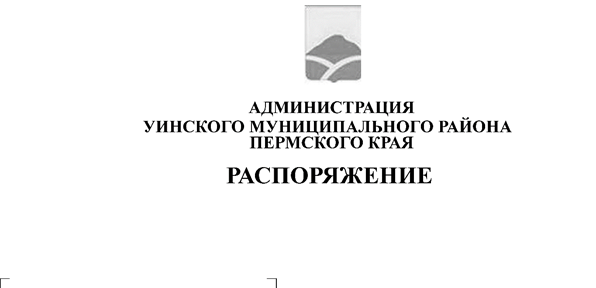 В соответствии с Федеральным законом от 27.07.2010   № 190-ФЗ                          «О теплоснабжении», постановлением Правительства Российской Федерации от 06.05.2011  № 354 «О предоставлении коммунальных услуг собственникам и пользователям помещений в многоквартирных домах и жилых домов», в целях обеспечения рабочих параметров теплоносителя в системе теплоснабжения, для создания необходимых температурных режимов в жилых помещениях жилищного фонда, требуемых температурных режимов в объектах образования и здравоохранения, режимов функционирования инженерного оборудования                  в осенне-зимний период к 15 сентября 2019 года:          1. Владельцам источников тепловой энергии, теплоснабжающим организациям осуществляющим подачу теплоносителя в системе отопления:                                      1.1. Обеспечить полную готовность источников тепловой энергии. 1.2.Осуществлять подачу тепловой энергии только при наличии акта готовности, оформленного надлежащим образом. 2.На территории Уинского муниципального округа Пермского края начало отопительного периода 2019-2020 г.г. определить с 15 сентября 2019 года; 2.1.В жилищном фонде со дня, следующего за днем окончания                           5-дневного периода, в течение которого среднесуточная температура наружного воздуха ниже +8 градусов Цельсия. 3. Распоряжение вступает в силу  с момента подписания и распространяется на правоотношения, возникшие с 15.09.2019 г., подлежит опубликованию в районной газете «Родник-1» и размещению на официальном сайте Администрации Уинского муниципального района Пермского края в сети «Интернет».            4.     Контроль над исполнением распоряжения возложить на заместителя главы администрации Уинского муниципального района по развитию инфраструктуры, председателя комитета по имуществу Айтуганова Р.Р.Глава муниципального района                                                             А.Н.Зелёнкин 